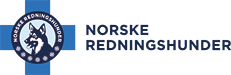 Hordaland distrikt arrangerer lavinesamling i Røldal fredag 12 til søndag 14.01.24 NRH Hordaland Distrikt har gleden av å ønske velkomne til lavinesamling i Røldal fra 12 til 14 - 01.24.Det er planlagt at treningen vil foregå i Røldal skisenter, og forhåpentlig får vi gode snøforhold. Det blir 3 lag med instruktør.Vi bor på Hordatun hotell, stort sett i dobbeltrom. Prisen på hotellet inkluderer overnatting, oppreide senger, håndkle og utvask, middag fredag og lørdag, frokost og nistepakke til lunsj lørdag og søndag. Hundene kan bo i bur på rommene.Prisen for samlinga er: Kr. 1800,- for hundeførere i Hordaland distrikt 
Kr. 2700 for medlemmer i Hordaland distrikt 
Kr. 4500 for medlemmer fra andre distrikt.

Påmelding til mette.kornerud@nrh.no. Betaling til NRH Hordaland Distrikt på konto nr. 5296.05.01160.  Påmeldingsfrist/ betalingsfrist 8.12 for medlemmer i Hordaland, og18.12 for medlemmer av andre distrikt.     rk betalinga med ”Treningssamling Røldal 2016”. Medlemmer frå NRH Hordaland Distrikt har førsterett ved påmelding og betaling innan 01.11.16.

Eventuelt forfall må meldast snarast av omsyn til deltakarar som står på venteliste. Ein må rekna med eit forfallsgebyr dersom ein melder seg av samlinga etter påmeldingsfristen. Kravet fell bort dersom forfallet er grunna sjukdom som er stadfesta av lege-/veterinærattest eller dersom kursleiinga finn nokon som kan overta plassen.

Oppmøte vert frå klokka 18.00 og utover. Resten av programmet for helga vert avtalt på felles informasjonsmøte klokka 20.00.Merk betalingen med «Treningssamling Røldal 2024 og navn på deltager» Medlemmer fra NRH Hordaland distrikt har førsterett ved påmelding.Påmeldingen må inneholde deltagernavn, adresse og alder (grunnet søknad om støtte fra natur og miljø) Eventuelt forfall må meldes snarest av hensyn til deltagere som eventuelt står på venteliste. En må regne med et forfallsgebyr dersom en melder seg av samlingen etter påmeldingsfristen.Oppmøte blir fredag fra kl 1600 og utover. Resten av programmet blir avtalt på felles informasjonsmøte kl 2000.Eventuelt forfall må meldast snarast av omsyn til deltakarar som står på venteliste. Ein må rekna med eit forfallsgebyr dersom ein melder seg av samlinga etter påmeldingsfristen. Kravet fell bort dersom forfallet er grunna sjukdom som er stadfesta av lege-/veterinærattest eller dersom kursleiinga finn nokon som kan overta plassen.

Oppmøte vert frå klokka 18.00 og utover. Resten av programmet for helga vert avtalt på felles informasjonsmøte klokka 20.00.Velkommen til nok en lærerik treningssamling i regi av NRH Hordaland distrikt.